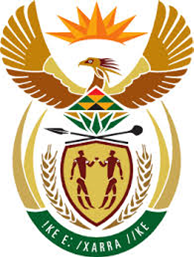 DEPARTMENT: PUBLIC ENTERPRISESREPUBLIC OF SOUTH AFRICANATIONAL ASSEMBLY803. 	Mr M M Dlamini (EFF) to ask the Minister of Public Enterprises: (1)	What number of maintenance issues did Eskom power stations experience (a) in the two years before and (b) since he took office as the Minister of Public Enterprises;(2)	(a) what was faulty in each case, (b) on what date was the item last maintained prior to the fault, (c) on what date was the item bought, (d) how long did it take to repair and (e) what amount did it cost to repair in each case?	NW926EReply:The Parliamentary question has been forward to Eskom and the Department and the Ministry of Public Enterprises awaits their response. Further information will be conveyed to Parliament as soon as the response is received.